ПРОЄКТХерсонського ясла-садка № 33 Херсонської міської ради ім. Фрідріха Фребеляза рахунок коштів громадського бюджету м.Херсона у 2021 році«Ремонт, облаштування пішохідних доріжок та центральної площі ясла-садка №33 ім.Ф.Фребеля»Додаток 1до Положення про громадський бюджет               у місті ХерсоніФОРМА ПРОЄКТУ,реалізація якого планується за рахунок коштів громадського бюджету м. Херсон у 2021 роціВСІ ПУНКТИ Є ОБОВ’ЯЗКОВИМИ ДЛЯ ЗАПОВНЕННЯ!Назва проєкту (не більше 15 слів): «Ремонт, облаштування пішохідних доріжок та центральної площі ясла-садка №33 ім.Ф.Фребеля»	2. Пріоритетні напрямки проєкту (необхідне підкреслити і поставити знак "Х"):● облаштування тротуарів –                   ● естетичне облаштування міста – □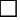 ● дороги – □                 ● будівництво спортивних та дитячих майданчиків – □● облаштування зон відпочинку (в тому числі зі створенням точок вільного доступу до мережі  Інтернет) та впорядкування прибережних смуг водойм – □ ● вуличне освітлення – □         ● розвиток вело- та бігової інфраструктури – □ ● заходи з енергозбереження (використання відновлювальних джерел енергії) – □ ● інше – □3. Місце реалізації завдання (адреса, назва житлового масиву/мікрорайону, установи/закладу, кадастровий номер земельної ділянки, якщо відомо, тощо): - адреса: 73013, м.Херсон, вул.Ладичука, б. 123, Дніпровський район;- назва закладу: Херсонський ясла-садок № 33 Херсонської міської ради ім.Фрідріха Фребеля;- кадастровий номер земельної ділянки: 6510136300:28:001:00764. Короткий опис проєкту (не більше 50 слів):Покращення естетичного вигляду однієї з центральних вулиць мікрорайону, шляхом заміни асфальтового покриття пішохідних доріжок та центральної площі ЗДО, оскільки поверхні значно деформовані та пошкоджені, що відповідно створює загрозу травматизму для вихованців, а також значно ускладнює обслуговування території у зимовий період.5. Опис проєкту (основна мета проєкту; проблема, на вирішення якої він спрямований; запропоновані рішення; пояснення щодо того, чому саме це завдання повинно бути реалізоване і яким чином його реалізація вплине на подальше життя мешканців. Опис проєкту не повинен містити вказівки на суб’єкт, який може бути потенційним виконавцем проєкту. Також обов’язково зазначити відповідність стратегічним пріоритетам і цілям розвитку міста. Якщо проєкт має капітальний характер, зазначається можливість користування результатами проєкту особами з особливими потребами):Головною метою проєкту є ремонт та облаштування пішохідних зон навколо будівлі ЗДО. Ясла-садок знаходиться на одній з головних вулиць (вул. Ілюші Кулика), відповідно до такої позиції він є іміджевим елементом міста. Також, варто наголосити, що цей заклад відвідують делегації з інших міст та із-за кордону (Німеччини і Білорусії). Тому постійна модернізація закладу є дуже важливою. Наявне нині покриття являє собою частково зруйнований та місцями пошкоджений асфальт (Додаток 2). Це псує естетичний вигляд міста та створює значну загрозу травмування дітей при пресуванні по них. Рекомендованим є укладання тротуарної плитки, яка є безпечною для пішоходів (менший травматизм при падінні) і екологічною. При виконанні певного візерунку чи орнаменту на центральній площі, вона також може виконувати розвиваючу функцію (імітація дорожньої розмітки, розмітка для проведення спортивних змагань, конкурсів, фестивалів, ярмарків, покращення естетичного вигляду і т. п.). На доріжках, виконаних із тротуарної плитки, менше затримується волога після дощу та простіше виконується очистка поверхні від снігу, що особливо полегшує обслуговування дворової території. Нині існує проблема у виконанні даних робіт з причини значного пошкодження асфальтового покриття. При облаштуванні відповідних пішохідних зон передбачено також виконання з’їздів та заїздів для осіб з особливими потребами, що є обов’язковою вимогою для всіх сучасних закладів обслуговування населення. Проєкт відповідає плану заходів з реалізації у 2021 – 2023 роках Стратегії розвитку Херсонської області на період 2021-2027 років та «Програми економічного і соціального розвитку м.Херсона на 2019-2021 роки» в частині:п.2. Забезпечення життєдіяльності населення: збереження зовнішнього вигляду та благоустрою міста;п.3. Збереження національних інтересів, цінностей, культури і духовності: забезпечення прав та інтересів дітей, створення найкращих умов для їхнього життя та розвитку, підвищення стандартів освіти.	6. Обґрунтування бенефіціарів проєкту (основні групи мешканців, які зможуть користуватися результатами проєкту):Основними бенефіціарами проєкту є мешканці міста, діти мікрорайону (246 дітей), безпосередньо вихованці закладу (130 дітей), їх батьки (260 чоловік), працівники закладу дошкільної освіти (33 чоловіка), гості міста з Німеччини та Білорусії та майбутні вихованці Херсонського ясла-садка № 33 Херсонської міської ради ім.Фрідріха Фребеля.7. Інформація щодо очікуваних результатів у разі реалізації проєкту:За результатами виконання проєкту покращиться зовнішній вигляд вулиці міста, заклад отримує зручну сучасну пішохідну зону, в якій поєднано комфорт та безпека для маленьких вихованців закладу, естетична оформленість, а також можливість проведення виховних та оздоровчих заходів. Зокрема, центральна площа буде виконана з різнокольорової бруківки, що матиме певний орнамент та розмітку, з метою виховання правильної поведінки пішохода на дорозі, спортивної розмітки для проведення певних видів фізичних вправ та активності. Також дане покриття дозволить якісно усувати ризики травмування під час ожеледиці та снігопадів.8. Орієнтовна вартість (кошторис) проєкту (всі складові проєкту та їхня орієнтовна вартість):	9. Список з підписами щонайменше 15 громадян України віком від 16 років, які зареєстровані або проживають на території м. Херсона, що підтверджується офіційними документами (довідкою про місце роботи, навчання, служби чи іншими документами, що підтверджують факт проживання в місті), та підтримують цей проєкт (окрім його авторів), що додається для малих проєктів та 50 осіб для великих. Кожна додаткова сторінка списку повинна мати таку ж форму, за винятком позначення наступної сторінки.10. Контактні дані автора/авторів проєкту, які будуть загальнодоступні, у тому числі для авторів інших проєктів, мешканців, представників засобів масової інформації, з метою обміну думками, інформацією, можливих узгоджень тощо (необхідне підкреслити):а) висловлюю  свою  згоду  на  використання  моєї  електронної  адреси j.molikevych@gmail.com для зазначених вище цілейПідпис особи, що дає згоду на використання своєї електронної адреси _______Юлія Молікевичб) не висловлюю згоди на використання моєї електронної адреси для зазначених вище цілей.Примітка:Контактні дані авторів проєктів (тільки для Херсонської міської ради) зазначаються на зворотній сторінці бланка-заявки, яка є недоступною для громадськості.	11. Інші додатки (якщо необхідно):a) фотографія/ї, які стосуються цього проєкту,Сучасний стан покриття пішохідних доріжок (додаток 2 на 4 аркушах)б) інші матеріали, суттєві для поданого проєкту (креслення, схеми тощо)План-схема запланованої території під укладку тротуарної плитки (додаток 3 на 1 аркуші).Ідентифікаційний номер проєкту(вписує уповноважений робочий орган, згідно з реєстром )Дата надходження проєкту(заповнюється уповноваженим робочим органом)Прізвище, ім’я, по батькові особи уповноваженого робочого органу, що реєструє проєкт:(підпис)Складові завданняОрієнтовна вартість, гривень1. Тротуарна плитка кольорова, загальна площа ділянки покриття – 670,0 м2 (орієнтовна вартість 250 грн/м2 ) 167500 грн2. Бордюр, загальна довжина –  200 м.п. (орієнтовна вартість 75 грн/шт. – 0.7 м.п. )21450 грн3. Відлив –  150 м.п. (орієнтовна вартість 30 грн/шт. – 0.28 м.п.)16080 грн4. Сумiшi пiщано-гравiйнi для будiвельних робiт N3, розмiр зерен понад 0 до 40 мм, марка ДР12 - 50 т. (орієнтовна вартість – 300 грн/т)15000 грн5. Пiсок природний, рядовий -40 т. (орієнтовна вартість – 200 грн/т)8000 грн6. Цемент марки М400 –50 мішків по 25 кг (орієнтовна вартість – 80 грн./мішок)4000 грн7. Вартість виконання робіт167500 грн8. Непередбачені витрати 20%79906 грнРАЗОМ:479436 грн